AppendixTable 1 – Frequency of AIDS news coverage along the 10 Arabic media outlets in 2014Figure 1 – Google searches for five STDs in Arabic from 2004-2015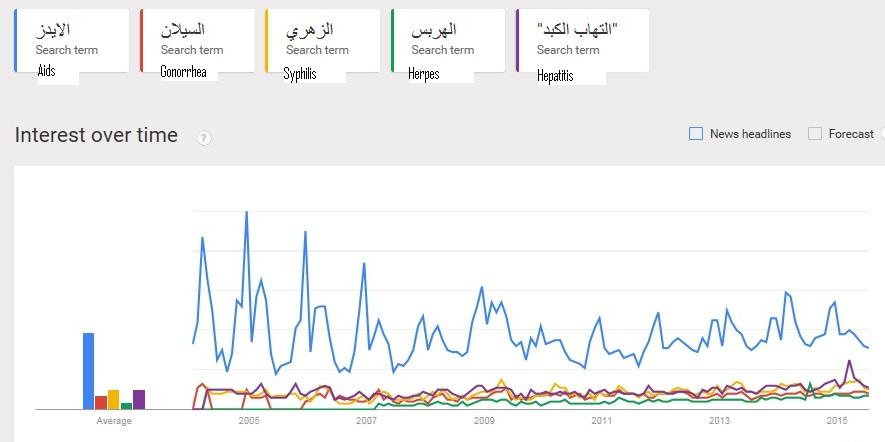 Figure 2 – Monthly distribution of AIDS coverage by all Arabic media outlets, “AIDS” hashtag, and “AIDS” Wikipedia in 2014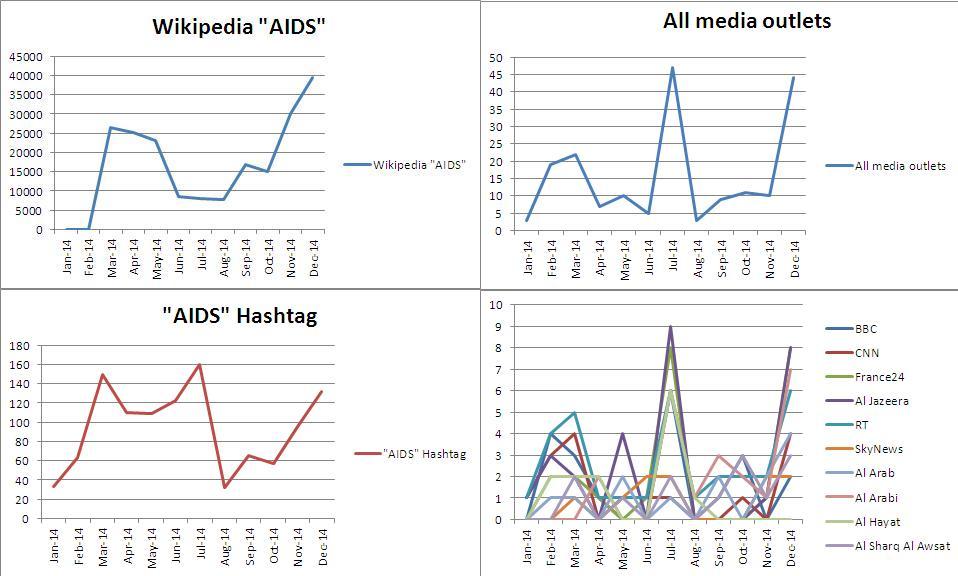 Figure 3 – Google search in Arabic in 2014 for AIDS and its symptoms and treatment  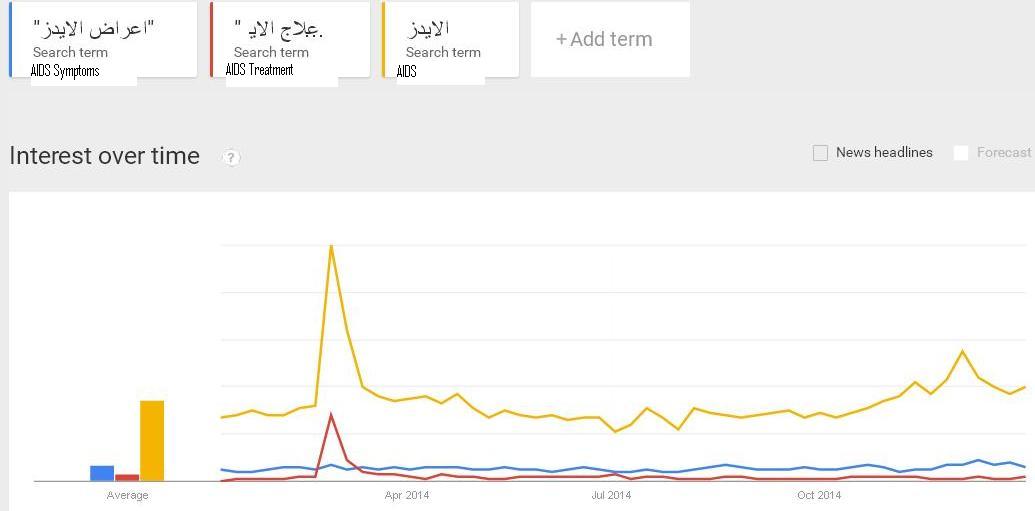 Figure 4 – Top cities distribution based on their STDs Google searches in Arabic from 2004-2015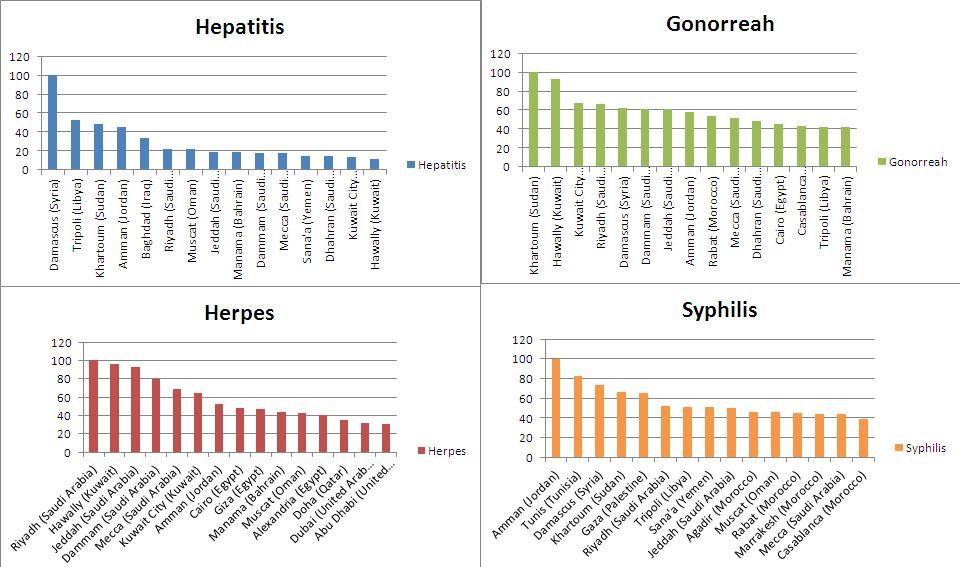 Figure 5 – Top cities based on their AIDS symptoms and treatment searches in Arabic from 2004-2015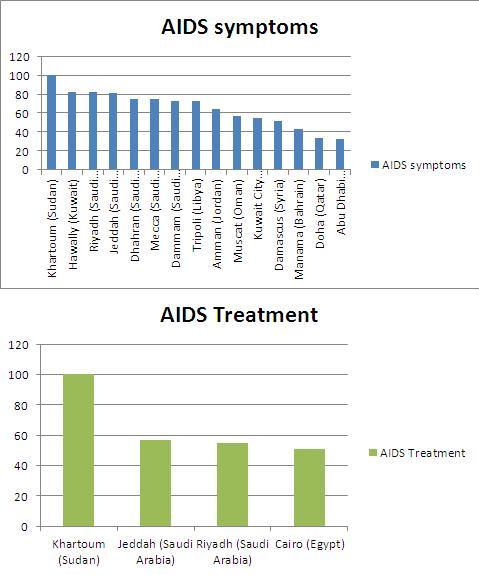 Media outletsTotal no. of news storiesFrequency CNN20,56216BBC16,51620France2423,08423RT38,40832Al Jazeera33,12428SkyNews33,09710Al Hayat27,18213Al Arabi60,20922Al Sharq Al Awsat39,86613Al Arab27,04413Total 298,533190 (0.06%)